ОШ  ''Петефи бригада''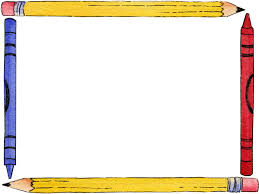 КулаОБАВЕШТЕЊЕо упису деце обавезног школског узраста за 2020./2021. школску годинуПоштовани родитељи будућих првака!Упис у I. разред основне школе за школску 2020./2021. годину, вршиће се од 01.04.2020. до 31.05.2020.годинеУСЛОВИ УПИСА:Сходно члану 18. Закона о основама и систему образовања и васпитања, у  I разред основне школе за школску 2020./2021. годину, могу се уписати деца, која до 01.09. напуне 6 и по година ( рођени пре 28.02.2014.), односно имају 7 и по година.У I разред основне школе за школску 2020./2021. годину,  могу се уписати и она деца, која до 01.септембра напуне 6 година, само, ако је школску зрелост прегледао и одобрио школски психолог,  користећи препоручене стандарде и методе.Комплетну документацију потребну за упис,  школа добија по службеној дужности.ЗА УПИС СУ ОДГОВОРНИ РОДИТЕЉИ, УСВОЈИТЕЉИ И СТАРАТЕЉИ.Упис се врши електронским путем или путем смс порука или Вибер порука на: 
	+381 (0)62 197 35 14	petefi.info@gmail.comРодитељ је у обавези, да својe и дететовo име , презиме и лични број (ЈМБГ)  пошаље овлашћеном  лицу  на горе наведене адресе.Због настале ванредне ситуације, свако питање у вези уписа можете поставити на број телефона +381 (0)62 197 35 14, од 09.00  до11.00 часоваили на мејл адресу petefi.info@gmail.com  од 00.00 до 24.00 часова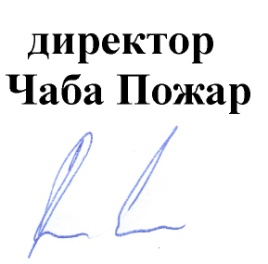 Драги прваци, срдачно вас очекујемо!